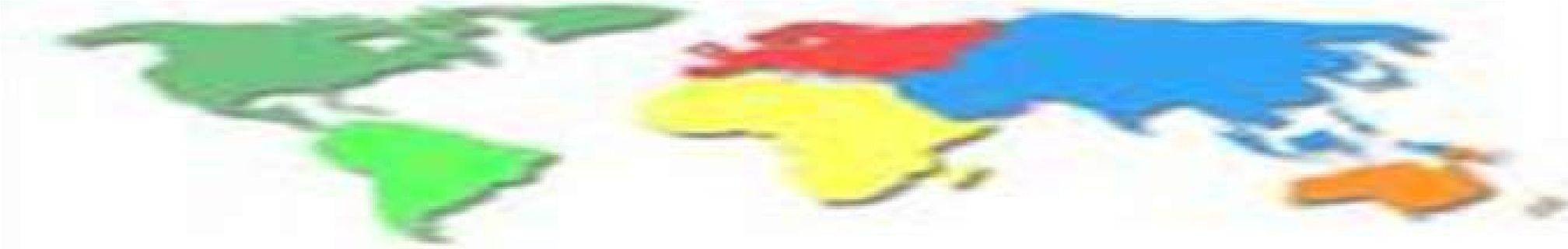 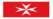 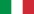 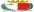 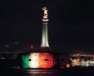 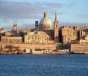 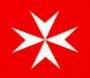 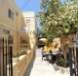 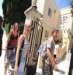 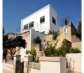 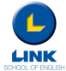 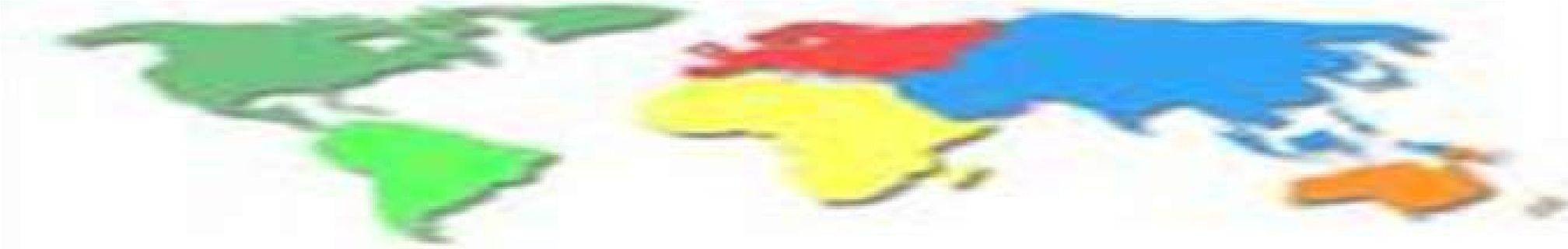 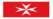 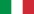 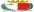 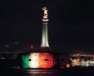 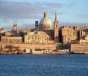 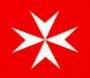 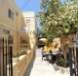 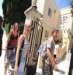 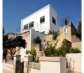 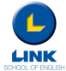 PARTENARIATO INTERNAZIONALE MULTIKULTURALITÀAMCM Associazione Multi Culturale Mondiale LINK SCHOOL OF ENGLISH  AMCM ASSOCIAZIONE MULTI CULTURALE MONDIALE RICONOSCIUTA – CODICE FISCALE:  97044410831  - Recapito telefonico Italia: TIM  00393888911093 – VODAFONE  00393894413592 – Fax : 00391786052522 – Email : multikultura.mondo@libero.it – PEC: presidente.amcm@pcert.postecert.it“PROGETTO INTERNAZIONALE MULTIKULTURALITÀ AMCM - A.S. 2019/2020”Il nostro istituto ha aderito per l’anno scolastico 2019/2020 al Progetto Internazionale Multiculturalità proposto dall’Associazione Multiculturale Mondiale, autorizzato dal MIUR, in partnership con la Link School of English di Malta, con l’obiettivo di promuovere nei partecipanti l’educazione alla multiculturalità attraverso la conoscenza ed il rispetto delle altre culture. La nostra scuola potrà così inserirsi in una rete internazionale attraverso accordi, protocolli d’intesa, gemellaggi, al fine di partecipare attivamente alla vita scolastica di altri paesi, condividendo anche interessi, abitudini, tradizioni, aspirazioni. Il progetto prevede la partecipazione al corso di inglese + escursioni* per un totale di n. 40 ore di formazione certificata da svolgersi nel mese di marzo 2020 (5 giorni e 4 notti).*corso di inglese al mattino + al pomeriggio n. 4 Escursioni Multikulturali con guida in inglese e in italiano: Città La Valletta (Capitale della Repubblica di Malta) ; Città di Mdina (Prima di Città fortificata di Malta denominata Città del Silenzio); Le 3 Città Fortificate dei Cavalieri di Malta: Vittoriosa, Senglea, Cospicua; Passeggiata a piedi a Saint Julian’s. CERTIFICAZIONE ai sensi della legge 107/2015 per n. 40 ore.I genitori degli alunni che intendono partecipare a questo progetto, dovranno compilare e restituire a scuola l’allegata manifestazione di interesse a partecipar entro venerdì 25 ottobre alla ins. Maria Angela De Franco, I collaboratore della dirigenza. Qualora il consenso venga reso, resta inteso che le famiglie sosterranno i costi relativi alle spese di viaggio e di soggiorno secondo quanto portato a conoscenza mediante gli allegati consultabili sul sito della scuola.……………………………………………………………………………………………………………………………Manifestazione di interesseTagliando da restituire al docente coordinatore della classe e da questi alla docente Maria Angela De Franco, coordinatrice del progettoIo sottoscritto/a____________________________ □padre □madre dell’alunno/a _____________________________ della classe □ II □ III sez.___), manifesto interesse alla partecipazione di mio figlio/a all’attività in oggetto. Dichiaro che, qualora si raggiunga il n. minimo di partecipanti, sosterrò i costi relativi alle spese di viaggio e di soggiorno secondo quanto portato a mia conoscenza mediante gli allegati consultabili sul sito della scuola.FIRMA**Alla luce delle disposizioni del codice civile in materia di filiazione, la presente richiesta, rientrando nella responsabilità genitoriale, deve essere sempre condivisa dai genitori. Qualora la domanda sia firmata da un solo genitore, si intende che la scelta dell’istituzione scolastica sia stata condivisa. Nel caso di genitori separati/divorziati è prevista la firma di entrambi i genitori (cfr. articolo 155 del codice civile, modificato dalla legge 8 febbraio 2006, n. 54)                        F.TO IL DIRIGENTE SCOLASTICOProf.ssa Renata GrecoFirma autografa sostituita a mezzo stampaEx art. 3, comma 2, D.lgs 39/93  PADRE MADRETUTORE